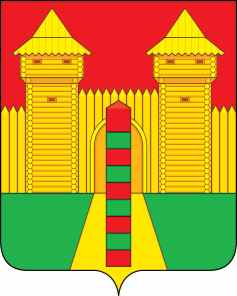 АДМИНИСТРАЦИЯ  МУНИЦИПАЛЬНОГО  ОБРАЗОВАНИЯ «ШУМЯЧСКИЙ  РАЙОН» СМОЛЕНСКОЙ  ОБЛАСТИРАСПОРЯЖЕНИЕот 03.12.2021г. № 423-р           п. Шумячи	На основании Федерального Закона от 28 марта 1998 года № 53-ФЗ                               «О воинской обязанности и военной службе», приказа  Министерства обороны  Российской Федерации и Министерства Внутренних дел Российской Федерации, Федеральной миграционной службы от 10 сентября . №366/789/197 «Об утверждении инструкции об организации взаимодействия военных  комиссариатов, органов внутренних дел и территориальных органов федеральной миграционной службы в работе по обеспечению исполнения гражданами Российской Федерации воинской обязанности» рекомендовать:	1. Военному комиссару Шумячского района Смоленской области (Харитоненков С.И.) совместно с начальником пункта полиции по Шумячскому району МО МВД России «Рославльский» Смоленской области (Удалой Д.В.) проводить розыскные мероприятия в отношении граждан: 	1.1. Снявшихся с воинского учета и не ставших на воинский учет в течении месяца;	1.2. Убывших в другие районы без снятия с воинского учета;	1.3. Уклонившихся от мероприятий, связанных с призывом на военную службу;	1.4. Ежедневно подводить итоги о результатах розыскных мероприятий в отношении граждан, уклоняющихся от исполнения воинской обязанности;          1.5. Ежемесячно при проведении расширенного заседания призывной комиссии представлять информацию о результатах проведенных розыскных мероприятиях.          2.  Рекомендовать начальнику пункта полиции по Шумячскому району МО МВД России «Рославльский» Смоленской области (Удалой Д.В.):          2.1. Проводить по запросам военного комиссариата Шумячского района Смоленской области розыск и доставку граждан, уклоняющихся от призыва на военную службу;          2.2. Выделять сотрудников полиции для проведения совместных с военным комиссариатом Шумячского района Смоленской области выездов для розыска граждан, уклоняющихся от призыва на военную службу.	3. Главам муниципальных образований сельский поселений, руководителям организаций, образовательных организаций муниципального образований «Шумячский район» Смоленской области в соответствии со ст. 4 Федерального Закона от 28 марта 1998 года № 53-ФЗ «О воинской обязанности и военной службе» оказать содействие в:            3.1. Выявлении лиц призывного возраста, не состоящих, но обязанных состоять на воинском учете и обеспечить их явку в военный комиссариат Шумячского района Смоленской области;           3.2. Представлении по запросам военного комиссариата Шумячского района Смоленской области необходимые для воинского учета сведения;          3.3. Выделении автотранспорта военному комиссариату Шумячского района Смоленской области для розыска и доставки граждан, уклоняющихся от призыва на военную службу.           4.  Главному редактору газеты «За урожай» (Бондарева Л.А.) обеспечить освещение обязанностей граждан по вопросам воинского учета и призыва на военную службу, а также их ответственность за нарушение законодательства Российской Федерации по этим вопросам.	5. Контроль за исполнением настоящего распоряжения возложить на военного комиссара Шумячского района Смоленской области (Харитоненков С.И.).Об организации розыска граждан 1995-2004 годов рождения, уклоняющихся от призыва на военную службу 2022 года.Глава муниципального образования«Шумячский район» Смоленской области А.Н. Васильев